WIELKANOC piosenka ZOZIhttps://www.youtube.com/watch?v=OCmZrAz3t-U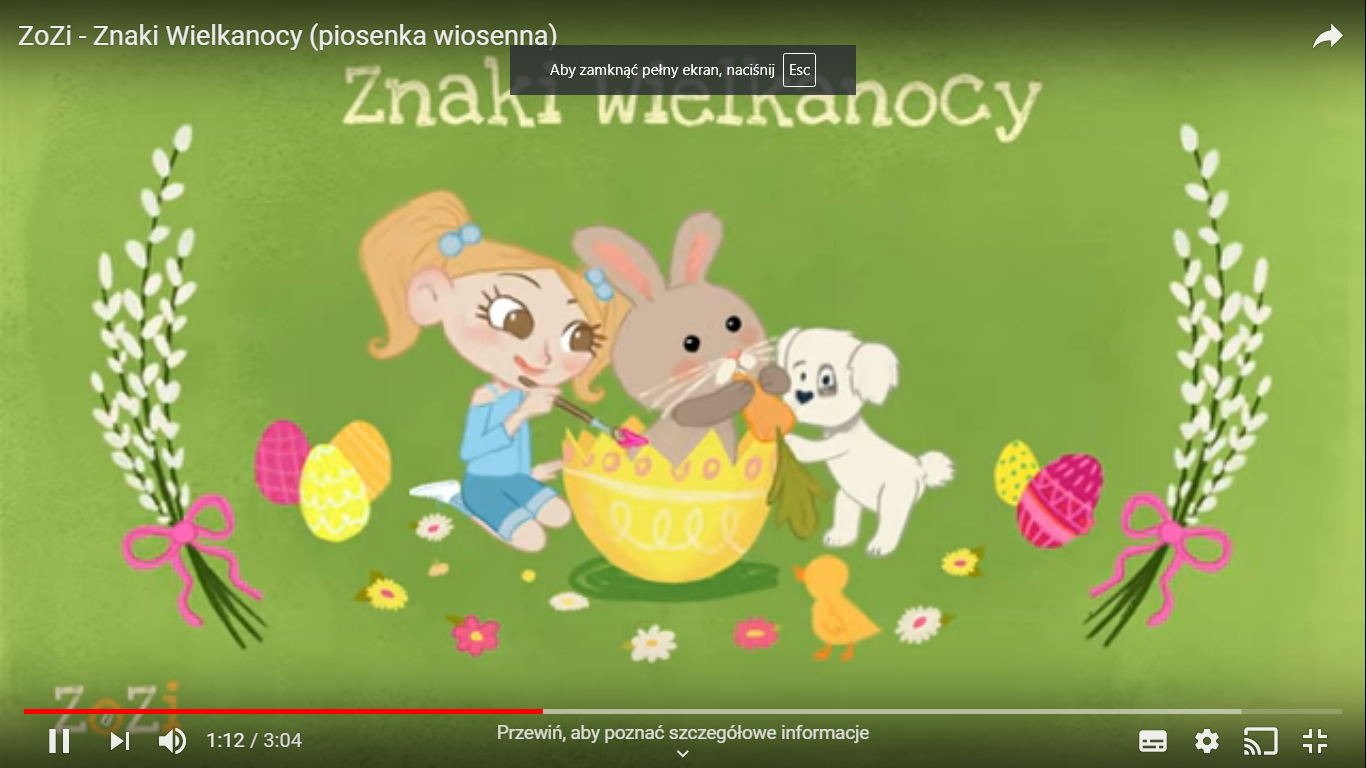 https://www.youtube.com/watch?v=qKY9oeELKn41:04 / 2:22PISANKI, KRASZANKI, SKARBY WIELKANOCNE...piosenki dla dzieci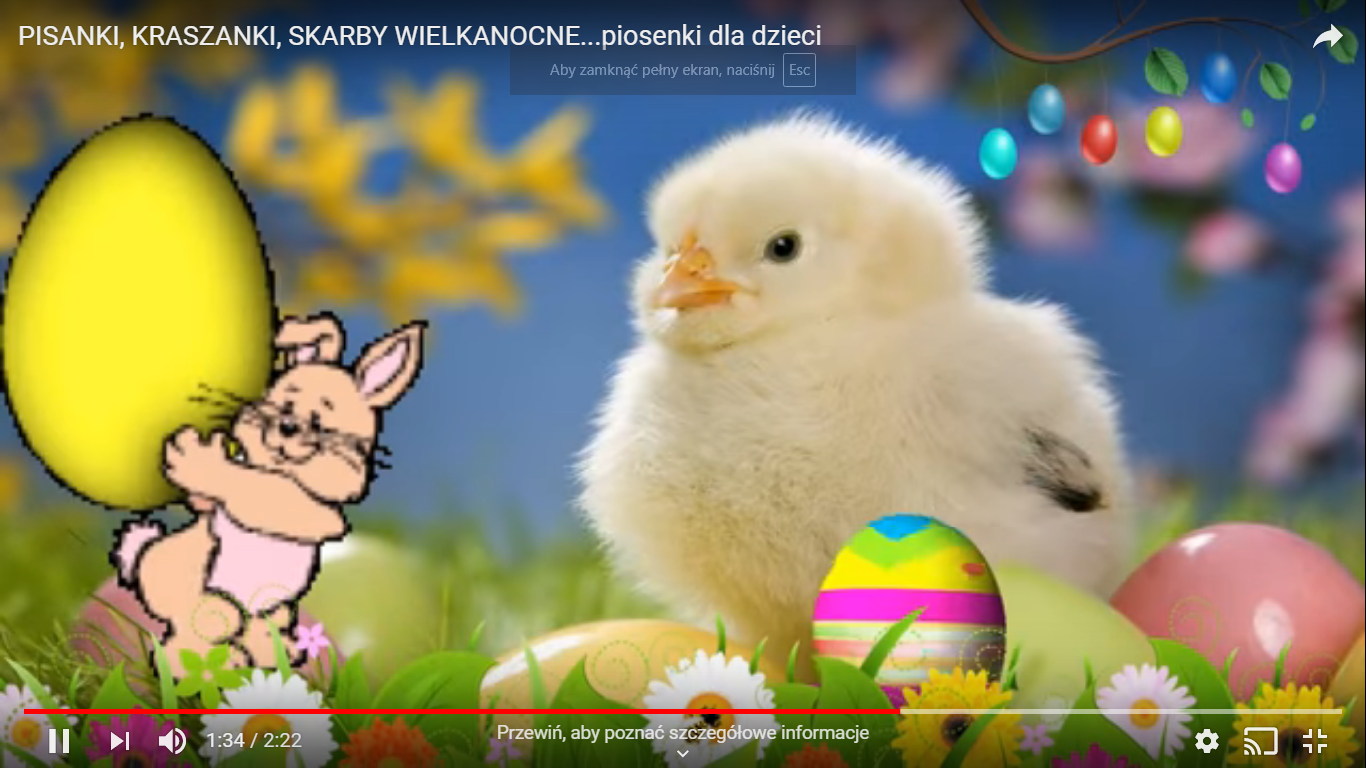 https://www.youtube.com/watch?v=8jAwhh9U81M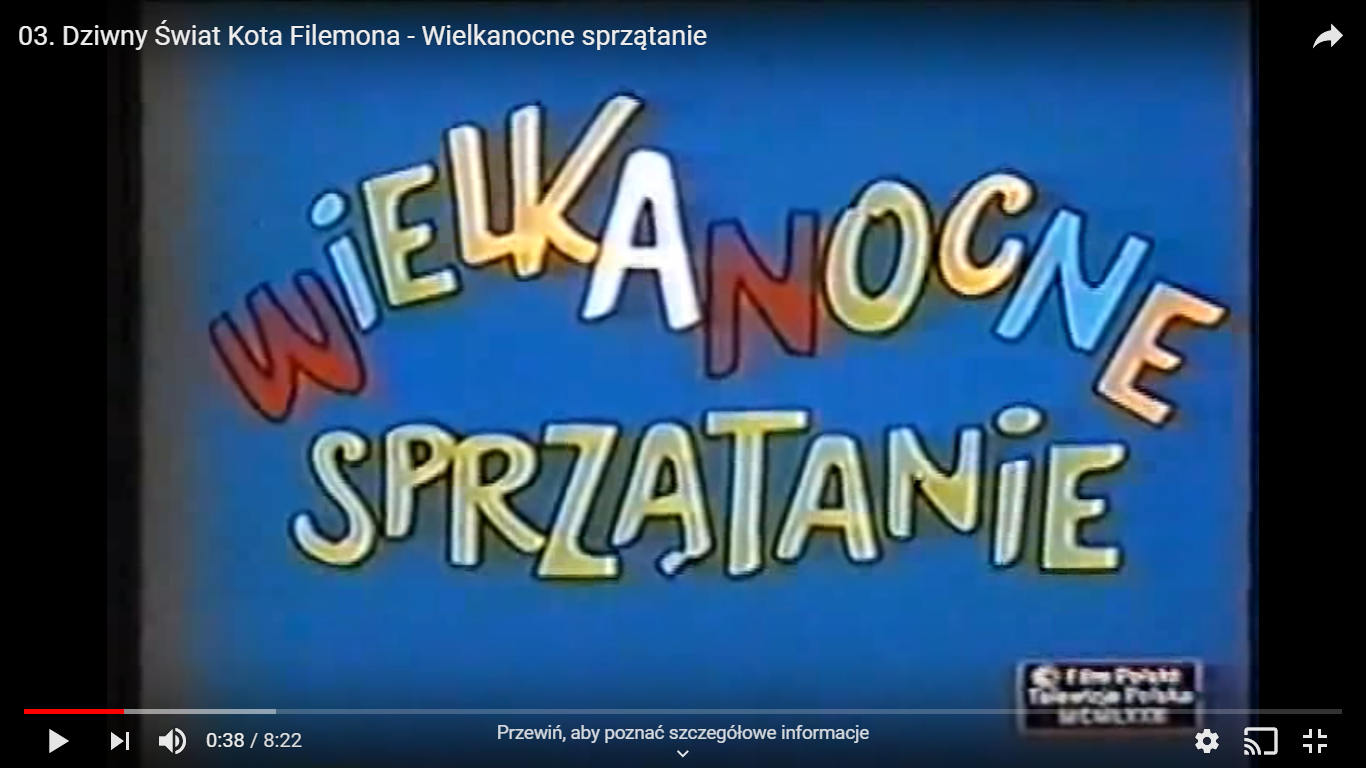  Dziwny Świat Kota Filemona - Wielkanocne sprzątanie